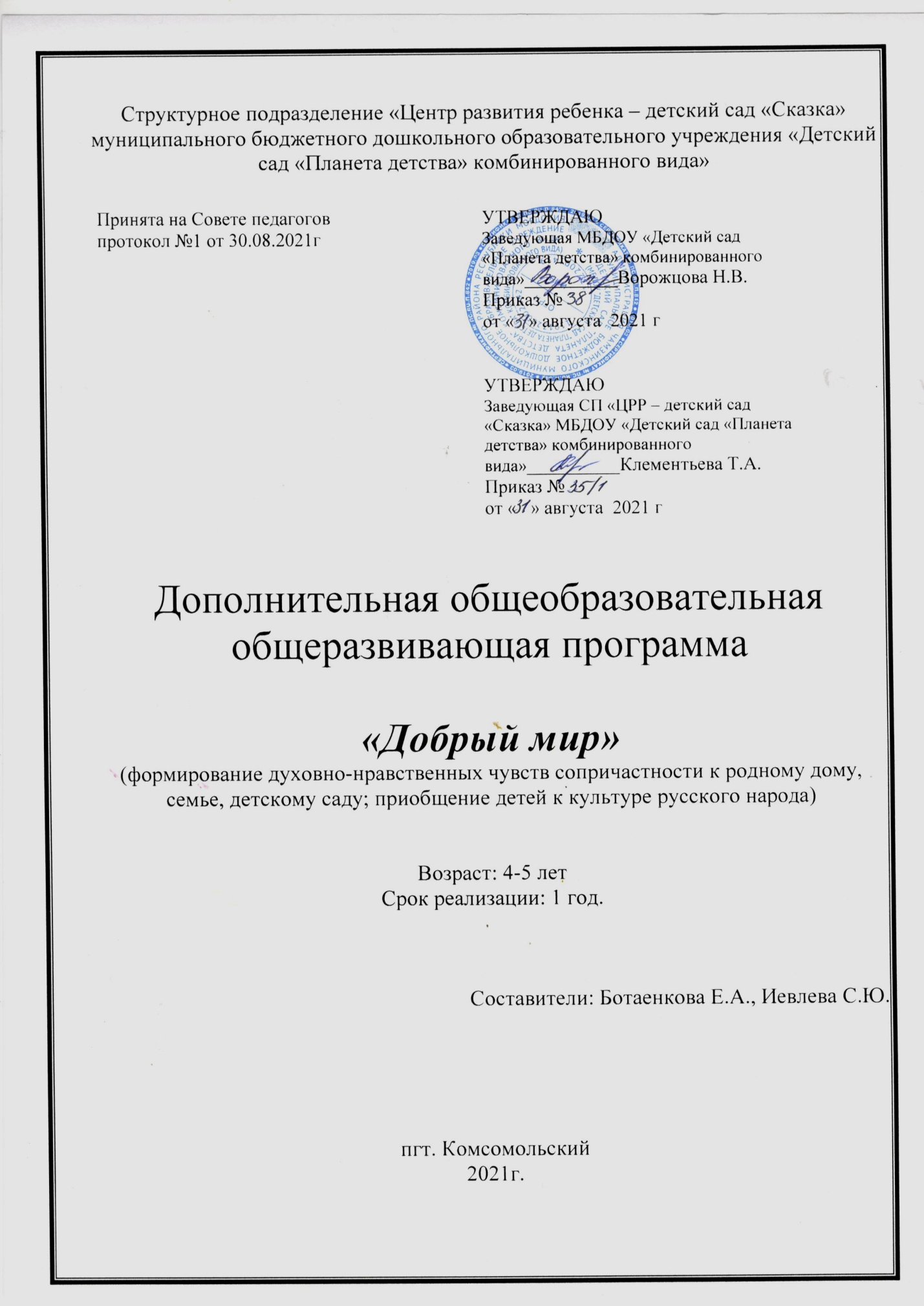 Содержание1. Пояснительная записка.............................................................................3-42. Учебно-тематический план..........................................................................53. Содержание программы...........................................................................6-154. Методическое обеспечение дополнительной образовательной программы……………..…………………………………………………………..166. Список литературы....................................................................................17ПОЯСНИТЕЛЬНАЯ ЗАПИСКА«Мы не можем, имея детей, ждать, что когда-то, став зрелыми,они сами поймут, что их путь лежит к Церкви –ибо они могут и не понять, могут огрубеть, путь Церкви может оказаться навсегда заслоненным и закрытым. К Церкви нужно вести детей с раннего детства...Не с юности, а раньше должно начинаться питание ребенка благодатными силами Церкви, чтобы не оказалось сердце юноши глухим, когда придет час творческих исканий».В.В. Зеньковский       Вопрос духовно-нравственного воспитания детей является одной из ключевых проблем современного общества. Характерными причинами сложной ситуации явились: отсутствие чётких положительных жизненных ориентиров для молодого поколения, спад культурно - досуговой деятельности с детьми и молодежью; отсутствие патриотического воспитания и некоторые другие. Самое первое, что необходимо сделать в настоящее время для создания системы духовно-нравственного воспитания в России, – это ввести в образовательные учреждения, начиная с дошкольных, полноценный курс основ православной культуры. На протяжении всей истории человечества главным и определяющим в устроении любого общества было религиозное начало. Именно религия определяла фундаментальные основы бытия общества и человека. Поэтому закономерно, что и в воспитании почти у всех народов главным было формирование почитания и любви к Богу. А обучение знаниям, умениям и навыкам имело хотя и очень важное, но вторичное значение. Это вполне объяснимо, так как если человек формировался как духовная и нравственная личность, то все остальное он более-менее мог освоить. Перед семьёй, дошкольными учреждениями стоит задача воспитания ответственного гражданина, способного самостоятельно оценивать происходящее и строить свою деятельность в соответствии с интересами окружающих его людей. Решение этой задачи связано с формированием устойчивых духовно-нравственных свойств и качеств личности ребенка.Планирование  духовно-нравственной  работы  является  значимым  звеном  в общей системе деятельности педагога. Продуманное планирование обеспечивает ее четкую  организацию,  намечает  перспективы  работы,  способствует  реализации определенной  системы  воспитания.    Воспитание  является  одним  из важнейших  компонентов  образования  в  интересах  человека,  общества, государства. Воспитание  должно  способствовать  развитию  и  становлению  личности  ребенка, всех  ее  духовных  и  физических  сил  и  способностей;  вести  каждого  ребенка  к новому  мироощущению,  мировоззрению,  основанному  на  признании общечеловеческих ценностей в качестве приоритетных в жизни.Цель программы:гармоничное духовное развитие личности дошкольника и привитие ему основополагающих принципов нравственности на основе православных, патриотических, культурно-исторических традиций России.Задачи:Знакомить с основами православной культуры;Формировать ценностное отношение к здоровью и здоровому образу жизни, представления об эстетическом идеале и ценностях: любовь и доброжелательное отношение к окружающему миру, близким людям, желание помогать нуждающимся;Развивать художественный вкус, умственные и творческие способности на основе интеграции разных видов искусств;Воспитывать гражданственность, патриотизм, уважение к правам, свободам и обязанностям человека, нравственные чувства и этическое сознание, трудолюбие, творческое отношение к учению, труду, жизни, ценностное отношение к природе, окружающей среде.Отличительные особенности программы состоят в том, что данная программа разработана на традиции отечественной дошкольной педагогики в области нравственного воспитания детей, однако дополнена материалами духовно-нравственного характера, ориентирована на православное воспитание детей.Для успешной реализации программы используются различные педагогические технологии:-  игровые, т.к. ведущей деятельностью для детей дошкольного возрастаявляется игровая;-  информационно – коммуникационные – обеспечивают наглядность,доступность, устойчивый интерес к познанию нового, представляют новыевозможности получения информации;-  технологии деятельностного метода, развития критического и творческогомышления, которые обеспечивают самостоятельный поиск новых знаний, наоснове имеющихся знаний и опыта ребёнка.  Пространство занятий готовит малыша к общению в коллективе, учит доказывать свою точку зрения, с одной стороны, а с другой - быть терпеливыми и мудрыми с окружающими людьми. Занятия проходят в комфортной атмосфере, в которой педагог находит индивидуальный подход к каждому ребёнку, помогая развить ему творческий потенциал.Программа рассчитана на один год. Занятия проходят с сентября по май месяц 1 раз в неделю во второй половине дня по 15 - 20 минут. Наполняемость группы - 12 детей. Возраст: 4- 5 лет.Виды деятельности на занятиях: просмотр мультфильмов, видео-презентаций, чтение художественной литературы, беседы по содержанию, рассматривание книжных иллюстраций, репродукций,  игры, продуктивная деятельность (рисование, лепка), организация выставок с работами детей.Ожидаемые результаты:К концу посещения кружковых занятий у детей должны быть сформированы:опыт поведения в среде сверстников (накоплен опыт доброжелательных взаимоотношений).элементарные навыки вежливого обращения (умение без напоминания со стороны взрослых употреблении вежливых слов).У детей должны быть воспитано:отрицательное отношение к грубости, жадности; развито умение играть не ссорясь, помогать друг другу и вместе радоваться успехам, красивым игрушкам и т. п.положительное отношение к труду взрослых и результатам их труда.Формы проведения итогов реализации дополнительной образовательной программы- круглый стол с родителями с целью обмена мнениями;-фотографии, выставки детских работ;-открытое  итоговое занятие.2. Учебно-тематический планСодержание программыМетодическое обеспечение программы:подбор сказок,  мультфильмов, видео-презентаций, книжных иллюстраций, репродукций, дидактических и музыкально-дидактических игр, разнообразных игр (малоподвижные, сюжетно-ролевые, дидактические, игры-драматизации, игры с музыкальным сопровождением и др.), загадок;подготовка бесед с элементами диалога, обобщающих рассказов воспитателя.Список использованной литературы1. «Закон Божий для детей» под ред. Серафима Слободского, Москва, 2010.2. «Основы православной культуры для детей дошкольного возраста», под ред. Протоиерея Виктора Дорофеева, Москва, 2002.3. «Раз ступенька, два ступенька» / Практический материал по духовно-нравственному воспитанию дошкольников», Белгород, 2010.4. Жукова В. В., Волкова Т. Г. «Я иду на урок в воскресную школу», Москва, 2011.5. «Мы любим Бога», составитель иподьякон Виктор Баландин, Москва, 2012.6. «Егорушка. Я знаю свою веру!» Детский православный календарь на 2014 год. – СПб., 2013.7. «Закон Божий для самых маленьких», составитель С. С. Коломзина, Москва, 2002.№ Наименование темыОбщее количество часовТеоретические занятияПрактические занятия1.Вводное занятие10,70,32.Мир Божий вокруг нас.10,50,53.Что создал Бог за 7 дней на земле? 10,50,54.Кто сотворил добрый мир?10,70,35.Звуки доброго мира 10,20,86.Что такое хорошо и что такое плохо?10,50,57.Законы, которыми Бог сохраняет мир10,50,58.Изображение добрых дел10,50,59.«Православный праздник Покров». 10,50,510.«Моя семья. Отношения родителей и детей»10,50,511.Памятники п. Комсомольска 10,50,512.«Моя Родина. Отношение к родной земле».10,50,513.«Мой дом». 10,5          0,514.«День ангела»10,50,515.«Православные праздники». 10,50,516.Скоро праздник Рождества Христова10,50,517.Рождество Христово10,50,518.История моей семьи10,50,519.Город Саранск10,50,520.Символ России10,80,221.Красота родного края10,50,522.Звуки русской природы10,50,523.Преподобный Серафим Саровский Чудотворец10,50,524.Я люблю свою Родину10,50,525.Что такое культура?10,50,526.Святые праздники10,50,527.Православный храм10,50,528.Православная культура10,80,229.Хозяйка в русских народных сказках10,50,530.Семейные традиции10,50,531.Русская изба10,50,532.Великая Пасха10,50,533.Умеем ли мы благодарить?10,50,534.Благодарим Бога10,80,235.Стихотворение «Спасибо»10,70,336.Добрый мир Божий10,50,5Всего:3619,216,8Кол-во занятийТема занятийЦелиТеоретическая частьПрактическая часть1Вводное занятиеФормировать у детей знания о морально-нравственных качествах человека, доброте. Развивать умение отмечать плохое от хорошего, поощрять стремление детей совершать добрые поступки.Рассказать детям о правилах поведения на кружкеРечевая игра « Кто у нас хороший, кто у нас пригожий»2Мир божий вокруг нас.Дать представление о мире, в котором живёт человек как о даре (подарке) Бога человеку, ввести детей в православное понимание мира как доброго и красивого творения Бога; рассказать, как он возник.Вопросы детям: что мы увидим, узнаем, научимся, что будем делать? Какими бывают путешествия? Наблюдение за конкретными явлениями и объектами окружающего мира.П/и «Коршун», «Следопыты».3Что создал Бог за 7 дней на земле? Закрепить представление детей о семи днях творения Богом мира, привлечение внимания детей к разнообразию цвета, звучанию его в природе, к разнообразию форм окружающего мира, способствовать развитию творческих способностей – умению отражать в своих работах красоту мира.Беседа о днях недели, сотворении мира за 7 дней. Называем, что конкретно создал Бог в каждый из дней.Прослушивание аудиозаписей: шум моря, дождя; звуки ветра; пение птиц, спокойной мелодичной музыки.Рисование:«Один из дней во время сотворения мира»4Кто сотворил добрый мир? Закрепить с детьми понятие Творец, подвести содержательное обобщение материала о сотворении мира. Повторить с детьми времена года название месяцев, основные приметы. Просмотреть мультфильм «Сотворение мира» - обсудить основные его моменты.Объяснить детям понятие Творец, вспомнить, что сотворил Бог за 7 дней на земле.Отправиться в импровизированное путешествие по 7 дням сотворения мира, с помощью наглядного материала повторить времена года, основные приметы, название месяцев.Подвести детей в финале пути к тому, что весь мир вокруг нас – прекрасен и он последователен, что всё существует не зря, а существует благодаря Творцу – Господу Богу, и мир необходимо беречь и охранять.Посмотреть мультфильм «Сотворение мира» - обсудить основные его моменты.5Звуки доброго мираВспомнить совместно с детьми песни про доброту, дружбу, солнце и хорошее настроение. На примере разных музыкальных инструментов послушать звуки доброго мира «Путешествие капельки» (колокольчик, бубен, треугольник, металлофон). Научить игре «Фигуры животных» - вспомнить какие звуки издаёт каждое животное. Прослушать аудиозапись с пением птиц. Нарисовать животное, которое издаёт самые добрые звуки.Вспомнить совместно с детьми песни про доброту, дружбу, улыбки, хорошее настроение..Станцевать танец «Улыбка». Провести музыкальную игру «Путешествие капельки» - поиграть на колокольчике, бубне, треугольнике, металлофоне – попросить детей сочинить историю про капельку, пояснить, что история получается доброй из-за звуков, которые издают инструменты.Рисование«Изобрази животное, которое издаёт самые добрые звуки»6Что такое хорошо и что такое плохо?Познакомить детей с нормами христианской этики, объяснить, как были устроены отношения в красивом, добром мире, почему они изменились; напомнить, что в душе человека горит неугасаемый огонёк совести, который подсказывает, что хорошо, что плохо.Чтение стихотворения В. Маяковского «Что такое хорошо и что такое плохо», опросить детей, что они поняли из этого стихотворения.Беседа о добрых и плохих привычках. Чтение сказки «Кот и петух». Затем воспитатель называет поочерёдно плохие и хорошие качества. Дети хлопают в ладошки, услышав хорошее качество, и сидят тихо, услышав плохое.Лепка«Радуга»7Законы, которыми Бог сохраняет мирПродолжать знакомство детей с нормами христианской этики. Учить детей слушать рассказ о заповедях, которых дал Бог, делать выводы. Учить понимать какие дела являются добрыми.Прослушать с детьми песенку и м/ф «Кот Леопольд» «Если добрый ты». Обсудить текст песенки.Побеседовать с детьми на тему: «Добрые качества моей души и добрые дела».Рассказать детям о заповедях Бога. Среди них для детей самая главная заповедь – о послушании.Игровая деятельность «Аптека добрых дел». Подумать, каким лекарством вылечить злую бабу-ягу, жадную старуху из сказки о золотой рыбке, братца Иванушку, который превратился в козлёночка.Рисование«Рисуем дерево добра»8Изображение добрых делПодвести итог предыдущим двум занятиям, с помощью разных изобразительных средств подготовить работы на выставку «Наши добрые дела». Развивать воображение и фантазию. Воспитывать в детях доброе отношение к миру и друг к другу.Вспомнить с детьми заповеди, изученные ранее, предложить детям рассказать какие добрые дела они совершили за последнюю неделю.Обсудить с детьми подготовку к выставке для родителей «Наши добрые дела». Определить для каждого ребёнка, какое доброе дело он будет изображать.Рисование«Наши добрые дела»9Православный праздник Покров Познакомить детей с сутью и происхождением православного праздника Покров. Рассказать детям о истории и смысле православного праздника Покров.Дидактическая игра «Добрые слова»10Моя семья. Отношения родителей и детейБеседа о роли семьи, рассматривания дидактического материала на тему «Моя семья» - донести до детей ценность родительской опеки и заботы. Провести диагностический тест «Рисунок семьи», определить качество взаимоотношений в семьях воспитанников – для развития дальнейшей воспитательно-образовательной работы.Рассказать детям о том, как хорошо, что о них постоянно заботятся родители, пояснить, что не у всех есть родители, на примере показать, как тяжело тем детям, которые не получают родительской ласки и любви.Обсудить с детьми вопрос взаимоотношений с мамой и папой – нацелить на то, что если вы послушны, то и родители спокойны и ласковы.Попросить детей нарисовать рисунок на тему «Я и моя семья»Рисование«Я и моя семья»11Памятники п. Комсомольска Воспитывать патриотические чувства у детей, прививать любовь к родным местам и уважение к историческому прошлому родного города. Развивать у детей внимательность при посещении памятников, слушая рассказ воспитателя.Просмотр фотографии памятников п. Комсомольский.Рассказать детям о том, какие подвиги и великие дела совершили люди, наши предки. Объяснить, почему им поставили памятники.Дать задание детям, спросить у родителей, какие подвиги и просто хорошие дела сделал кто-либо из родственников их семьи. Например, в годы войны.Чтение и разгадывание загадок.12Моя Родина. Отношение к родной землеДать чёткое понимание термина «Родина», пояснить детям, что поселок Комсомольский  является нашей Родиной. Воспитывать у детей желание сохранять и оберегать родные места. Развивать у детей внимание и патриотические чувства.Рассмотреть стенд о родном поселке - пояснить детям, что на фотографиях изображены места нашего поселка – обобщить, что всё это наша Родина.Рассказать детям, что каждый человек имеет свою Родину, это то место, где он родился, вырос и живёт.Опросить детей, что они считают своей родиной. Посмотреть совместно с детьми видео-презентацию «Мой родной Смоленск».Посмотреть совместно с детьми видео-презентацию «Мой родной поселок Комсомольский»13«Мой дом». Научить детей с помощью пластилина, солёного теста, бумажной массы, глины – конструировать фигурку домика. Развивать внимание, воображение и мелкую моторику детей. Воспитывать любовь и бережное отношение к родному дому.Побеседовать с детьми о том, за что мы любим место, в котором мы живём. Объяснить связь между нашим отношением к дому и тому как этот дом выглядит.Попросить детей представить, как будет выглядеть их собственный дом, когда они вырастут, если они этот дом будут очень любить.Лепка«Мой дом»14«День ангела». Дать детям понятие о том, что у каждого человека существует свой Ангел, который охраняет жизнь своего подопечного. Объяснить детям, что у каждого человека есть имя, которое имеет значение, рассказать каждому из детей кратко и доступно, что означает его имя. Развивать у детей мышление и креативность, путём тематического рисования по теме предыдущей беседы. Рассказать детям о том, что у каждого человека при рождении появляется ангел-хранитель, который помогает жить и не болеть.Пояснить, что при появлении нового имени празднуется своеобразный день рождения, который называется Именины.Рисование«Мой ангел хранитель»15Православные праздникиРассказать детям о том, что в России существует немало праздников, которые имеют свою связь с Богом и его божественными делами. Дать детям представление о истории и значении таких праздников как Рождество, Благовещение, Троица, Покров, Пасха. Развивать память и внимание детей. Воспитывать культуру праздничных традиций.Дать детям описание исторического значение таких праздников, как Рождество, Троица, Покров, Пасха, Благовещение.Спросить у детей, что они знают об православных праздниках. Пояснить, что нужно делать на праздник.Рассмотреть с детьми дидактический материал по данной теме.Просмотреть мультипликационный фильм «Достоин каждый»16Скоро праздник Рождества ХристоваДать детям знания о событиях и образах евангельской истории о Рождестве Христовом.Воспитывать у детей благоговейное отношение к образу Спасителя Иисусу Христу. Чтение стихотворения И.С. Никитина «Рождество»Рассмотривание с детьми иллюстраций с зимним пейзажем, по содержанию подходящую к стихотворению. Рассмотривание иллюстрации Рождества Христова. Рассказ воспитателя о родившемся Богомладенце, о поклонении Ему пастухов и волхвов.Чтение стихотворения Нины Орловой «Елка»Изготовление украшения для рождественской елки17Рождество ХристовоДать детям расширенное представление о празднике «Рождество Христово», показать наглядно, с помощью театра кукол, историческую постановку об истории происхождения этого праздника. Вызвать у детей желание изготовить подарки для своих родителей к этому празднику.Показать детям постановку «Рождество Христово», посредством кукольного театра.Обсудить смысл увиденного, ответить на вопросы детей.Лепка«Ангелочек»18История моей семьиНаучить детей самостоятельно составлять рассказ о своей семье, уточнить знания детей о том, кто старший в их семье, а кто младший из родственников. Дать понятие генеалогического древа, учить детей составлять схемы своих родственных связей. Развивать и активировать словарный запас. Воспитывать уважение к старшему поколению.Рассмотреть совместно с детьми дидактический материал на тему «Моя семья», заострить внимание на картинках по теме генеалогического древа.Попросить детей кратко рассказать о своей семье, кто из родственников самый старший, а кто самый младший.Объяснить детям, что старшие давно живут и много знают – поэтому их нужно уважать, ценить и оберегать от разных волнений.Рисование «Моя семья»19Город СаранскУчить детей слушать рассказ на историческую тему. Воспитывать патриотические чувства к родному краю. Развивать логическое мышление путём соотнесения времени и событий.Рассмотреть исторические фотографии города.Зачитать детям историческую справку о появлении г. Саранск.Рассмотреть совместно с детьми фотоархив детского сада. Ответить на вопросы детей.Раскрашивание герба г. Саранск20Символы России Познакомить детей с официальными и исторически обоснованными символами России. Развивать любознательность и интеллектуальные способности детей путём вовлечения в обсуждение темы занятия. Воспитывать духовно-нравственную культуру дошкольников путём изучения истории России.Прочитать стихотворения В. Степанова из цикла «Моя родина – Россия».Рассмотреть иллюстрации к стихотворениям.Пояснить, что все стихотворения о России и являются её символами.Прослушивание гимна России21Красота родного краяДать детям представление о красоте родного края в зимний период. Воспитывать бережное отношение к природе. Развивать внимание и коммуникативные возможности детей при помощи беседы.Организовать с помощью родителей экскурсию на природу.Во время экскурсии устроить наблюдение за птицами и животными, подчеркнуть красоту окружающего пейзажа.Вспомнить с детьми как зимуют в лесу животные, птицы, насекомые.П/и «Два мороза»22Звуки русской природыУчить различать характер и темп музыки, продолжать развивать эстетическое восприятие, интерес, любовь к музыке. Воспитывать художественный вкус, сознательное отношение к отечественному музыкальному наследию и современной музыке.Прослушать с детьми композицию «Звук колокола», пояснить детям, что такой перезвон звучит на православные праздники и богослужения в церквях.Побеседовать с детьми на тему того, какие животные и птицы живут в российских лесах. Прослушать аудиозаписи голосов птиц и животных.Вспомнить ранее выученные детьми русские народные песни и танцы, пояснить, что это тоже наше культурное наследие.23Преподобный Серафим Саровский ЧудотворецПознакомить детей с житием Преподобного Серафима Саровского Чудотворца. Развивать у детей такие нравственные качества, как умеренность в потребностях, умение ограничивать свои желания, подчиняться требованиям взрослых. Воспитывать у детей чувство гуманного отношения к окружающему миру, дружелюбия, стыдливости совершения безнравственных поступков.Пересказать рассказа о батюшке Серафиме и малинкеБеседа с детьми по содержанию рассказа.Просмотреть мультфильм «Преподобный Серафим Саровский», обсудить увиденное.Проговорить совместно с детьми, почему обычный человек стал святым, какие поступки он совершил, чтобы вознестись на небеса?Предложить детям разные художественные материалы для работы на тему «Добрые дела».Раскрашивание открытки ко Дню памяти Преподобного батюшки Серафима.24Я люблю свою РодинуВспомнить с детьми определение Родина, учить детей выполнять оформительские работы, пользоваться клеем. Воспитывать аккуратность и эстетический вкус при формировании выставки. Развивать патриотические чувства по отношению к своей родине.По итогам предыдущих занятий выбрать лучшие художественные работы для выставки.Поручить детям раскрасить буквы для заголовка стенда.После формирования экспозиции попросить каждого из детей провести экскурсию по выставке.Оформить стенд совместно с детьми.Поручить раскрасить буквы для стенда.25Что такое культура?Познакомить детей с понятием «культура» и её видами. Расширять кругозор детей, развивать внимательность и интеллектуальные возможности. Поощрять стремление задавать вопросы воспитателю и сверстникам.Рассмотреть с детьми картинки на тему «Культура поведения».Рассказать, как раньше, много лет назад, вели себя наши дедушки и бабушки, какое поведение считалось культурным.Вспомнить совместно с детьми ранее изученные заповеди, пояснить, что следование им и есть православная культура поведения.Составить совместно с детьми «Ромашку культурных проявлений» 26Святые праздникиПросмотреть с детьми отрывок из кинофильма «Святые праздники». Развивать у детей внимательность и активизировать память. Воспитывать культуру проведения православных праздниковОбъяснить детям, что каждый православный праздник имеет свою историю и традиции для того, чтобы его отмечать.Попросить детей вспомнить, какие православные праздники они помнят, какие отмечают дома с родителями, как они это делают.Рассказать детям о культуре проведения праздника Пасхи, Рождества Христова и Троицы.Просмотреть с детьми отрывок из кинофильма «Святые праздники». Попросить детей описать свои ощущения от фильма.27Православный храмИзучить с детьми название и формы частей постройки православного храма, научить конструировать из деревянных деталей миниатюру храма. Развивать творческие способности и художественный вкус во время работы в мастерской с пластилином. Воспитывать у детей внимание и нравственность.Из темы предыдущего занятия напомнить детям, что все православные праздники начинаются с молитвы и торжественного богослужения в православном храме.Рассмотреть с детьми в рабочих тетрадях схему храма, назвать основные части его постройки.С помощью деревянного конструктора поэтапно, называя части постройки – выстроить макет православного храма.Обсудить с детьми, какие цвета и украшения используются в убранстве храма.Предложить детям с помощью пластилина выстроить свой храм. По окончании работ организовать мини-выставку.28Православная культураУчить внимательно слушать стихотворения, чувствовать, понимать и воспроизводить образность поэтического языка. Формировать умение понимать переносное значение слов и словосочетаний.Прочитать детям 4 стихотворения по теме «Православные праздники» - «Светлое Рождество»; «Пасхальная история»; «Берёзки в Троицу»; «Покров».Попросить детей задавать вопросы после каждого прочитанного стихотворения.Беседа по содержанию прочитанного.Упражнение «Скажи по-другому».29Хозяйка в русских народных сказках Учить понимать характеры персонажей, воспринимать своеобразие построения сюжета. Развивать умение выделять по признакам нужный образ – Хозяйки. Воспитывать отрицательное отношение к лени.Объяснить детям понятие «Хозяйка», на примере сказки «Морозко» выяснить, какие характеристики выделяют хозяйку.Сделать общий вывод, что лень – это недруг порядка в хозяйстве. Выбрать образ поведения, который воспитывает хозяйственное отношение.Чтение сказки К. И. Чуковского «Федорино горе» 30Семейные традицииНаучить детей обобщённым способам изготовления поделок, передать знания и умения и способствовать формированию ручных умений. Развивать фантазию и выдумку. Воспитывать способность к самообучению.Рассмотреть с детьми изделия русских народных промыслов: глиняные игрушки-свистульку Тульской и Кировской областей, дымковскую барышню, гжельскую посуду,павлопосадский платок, вологодские кружева.Лепка «Предмет русских народных традиций»31Русская избаРасширить представление детей о быте жителей Мордовии много лет назад, пояснить чем занимались хозяева и хозяйки в деревнях. Развивать образное мышление и воображение детей. Воспитывать патриотические чувства и уважение к старшему поколению.Познакомить детей с предметами обихода и кухонной утвари, характерными их названиями.Рассмотреть исторические фотографии, как выглядел рп Комсомольский много лет назад, пояснить, чем традиционно занимались женщины и мужчины на селе.Экскурсия в музей «Русская изба»По итогу экскурсии, попросить детей поделиться своими впечатлениями об увиденном.32Великая ПасхаУглублять знания детей в традициях православных праздников, выделять роль взрослых и детей при праздновании Светлой Пасхи. Развивать мелкую моторику и художественный вкус детей при раскрашивании пасхальных сувениров. Воспитывать понимание детьми своего места в семье, деятельного участия в домашних делах.Объяснить детям смысл праздника Пасхи- Светлого Христова воскресенья.Пояснить детям, что традиция в святое воскресение «Пасхи» раскрашивать, дарить или есть яйца зародилась благодаря данному празднику. Пояснить, какие этапы предшествуют празднику. Подчеркнуть роль детей в помощи родителям.Раскрасить заготовки яиц, соблюдая аккуратность и пользуясь определённой палитрой цвета.33Умеем ли мы благодарить?Объяснить детям, что такое настоящая благодарность человеку – готовность помочь ему. Дать определение словам «Спасибо», «Благодарю». Развивать мыслительные процессы, интеллектуальные данные детей. Воспитывать уважительное отношение к окружающим людям.На примерах объяснить детям, что если настоящая благодарность человеку за доброе дело – это доброе дело в ответ, т.е. помощь в чём-либо.Дать определение двум словам «Спасибо» и «Благодарю». Рассмотреть с детьми картинки с изображением добрых дел – попросить детей определить, кому из персонажей нужно говорить «Спасибо» и придумать дальнейшую историю того, как можно отблагодарить положительный персонаж.34Благодарим БогаРасширить кругозор детей при помощи рассказа о нательном кресте, пояснить для чего его носят. Воспитывать духовно-нравственную культуру дошкольников посредством освещения великолепия и красоты убранства православного храма.Познакомить детей с убранством и основными достопримечательностями кафедрального собора святого праведного воина Ф. Ушакова. Рассказать детям, зачем люди носят нательный крест, на примере прихожан показать, как нужно молиться.Рассказать детям, что молитва нужна для того, чтобы обращаться к Богу, благодарить его за то, что он создал наш мир и направляет нас к добрым делам.Игра «Доброе слово скажи»35Стихотворение «Спасибо» Прочитать детям стихотворение «Спасибо», научить понимать смысловую нагрузку данного произведения. Развивать речевые возможности детей и обогащать их словарный запас. Воспитывать культуру поведения в обществе.Прочитать детям стихотворение «Спасибо», провести беседу о его смысле.Попросить нескольких детей рассказать, какие поступки нужно совершать, чтобы им говорили «Спасибо».Показать детям на примере, как люди с помощью добрых дел благодарят других.Вспомнить с детьми сколько они сделали добрых поступков за последнее время, а также говорили ли они своим близким за их заботу «Спасибо».Поблагодарить детей за то, что они хорошо работали во время занятия.«Спасибо»-игра36Добрый мир Божий Подобрать для итоговой выставки лучшие работы воспитанников за год. Учить детей выполнять оформительские работы, пользоваться клеем. Развивать мелкую моторику и эстетический вкус. Воспитывать аккуратность и эстетический вкус при формировании выставкиПо итогам предыдущих занятий выбрать лучшие художественные работы для выставки.После формирования экспозиции попросить каждого из детей провести экскурсию по выставке.Раскрасить буквы для заголовка стенда.